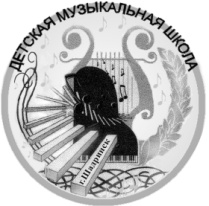 Муниципальное бюджетное учреждение дополнительного образования «ДЕТСКАЯ МУЗЫКАЛЬНАЯ ШКОЛА ИМ. Т.В.БОБРОВОЙ»ПРОФИЛАКТИКА КОРРУПЦИОННЫХ И ИНЫХ ПРАВОНАРУШЕНИЙНаименование Комитета (Отдела) подведомственных организацийФИО, должность руководителя, раб. тел.ФИО, должность лица, ответственного за профилактику, раб. тел.Дата включения функций в должностную инструкцию№ телефона доверияМуниципальное бюджетное учреждение дополнительного образования «Детская музыкальная школа им. Т.В.Бобровой»Фёдорова Людмила ПетровнаДиректорТел.: 8(35253)6-36-44Федорова Л.П.Тел.: 8(35253)6-36-44ДиректорДедюхина А.В.Тел.: 8(35253)9-01-52Инспектор по кадрам10.04.2018г.Тел.: 8(35253)6-36-44